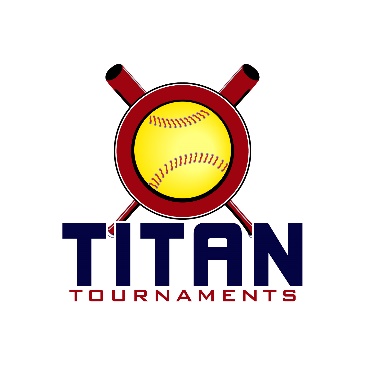 	Thanks for playing ball with Titan!	
Park Address: Windmill Park – 607 Thompson St, Homer, GA*5 minutes past the Tanger Outlets in Commerce*

Format: 1 pool game + double elimination bracket playRoster and Waiver Forms must be submitted to the onsite director upon arrival and birth certificates must be available on site in each head coach’s folder.Director on site – Allen (770)-895-5094Entry Fee - $295 + $120 Team Gate Fee

Sanction $35 if unpaid in 2019

*Tickets are not sold on site at this venue due to park policy, the team gate fee covers the price of admission for everyone coming to watch your team play*Please check out the How much does my team owe document.Run rule is 12 after 3, 10 after 4, 8 after 5. Games are 7 innings if time permits.
The pitcher shall have both feet touching the pitching rubber, and shall continue to do so until the forward step.
The on deck circle is on your dugout side. If you are uncomfortable with your player being that close to the batter, you may have them warm up further down the dugout, but they must remain on your dugout side.
Headfirst slides are allowed, faking a bunt and pulling back to swing is allowed.Runners must make an attempt to avoid contact, but do not have to slide.
Warm Up Pitches – 5 pitches between innings or 1 minute, whichever comes first.Coaches – one defensive coach is allowed to sit on a bucket or stand directly outside of the dugout for the purpose of calling pitches. Two offensive coaches are allowed, one at third base, one at first base.
Offensive: One offensive timeout is allowed per inning.
Defensive: Three defensive timeouts are allowed during a seven inning game. On the fourth and each additional defensive timeout, the pitcher must be removed from the pitching position for the duration of the game. In the event of extra innings, one defensive timeout per inning is allowed.
An ejection will result in removal from the current game, and an additional one game suspension. Flagrant violations are subject to further suspension at the discretion of the onsite director.
*Pool Schedule*Pool Games are 75 minutes drop dead, and Bracket Games are 75 minutes finish the inning
Game TimeFieldGroupTeamScoreTeamPool GamesPool GamesPool GamesPool GamesPool GamesPool Games8:00114UNext Level0-8GA Ignite – Hood8:003H.S.EJ Pride4-7GA Ignite - Fowler8:00414UCountry Wide2-10Georgia Ignite9:25114UOutlawz 058-11NCYS Attack9:252H.S.EJ Pride1-10GA Legacy - Johnson9:25314UGA Prime – Lively23-0Blue Lightning9:25414UBuford Elite 056-5Elite Gamers 0510:502H.S.Thomson - ReynoldsGA 3D 0210:503H.S.Atlanta FlamesGA Vengeance